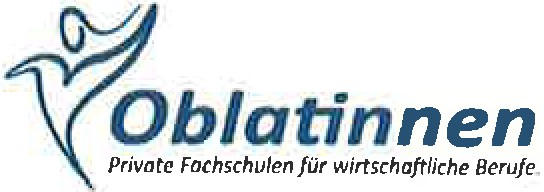 PFLICHTPRAKTIKUMSBERICHT vonBeginn:		Ende:NAME UND ANSCHRIFT DES BETRIEBES:Gründe fur die Auswahl des Betriebes:



DER BETRIEB:
Art des Betriebes (Branche)



Betriebsangehörige, Personalstand
(Organigramm beilegen)



Dienstleistungen und Angebote im Betrieb



Marketing und Werbung im Betrieb



Gastronomie: Beispiele von Menükarte I Tagesmenüs, A-la-carte-Gerichte und Getränkekarte (Weinsortiment mit Kurzbeschreibung) beilegen




DER ARBEITSPLATZ I DIE ARBEITSPLÄTZE  UND MEINE TÄTIGKEITEN
Meine Abteilung I Abteilungen



3.2. Einschulung durch 



3.3. Ausstattung der Abteilung und meines Arbeitsplatzes



3.4. Tätigkeitsbeschreibung, Hauptaufgabengebiet



3.5. Mitarbeiter der Abteilung (Abteilungen)



3.6. Regelung der Arbeitszeiten



3.7. Entlohnung



PRAKTIKUMSTAGEBUCH - ARBEITSAUFZEICHNUNGEN: SIEHE AK-MAPPE(ARBEITSAUFZEICHNUNGEN VOM BETRIEB BESTÄTIGEN LASSEN!)
4.1 Besondere Vorkommnisse (Veranstaltungen, Gäste / Kunden, Erfahrungen, Herausforderungen, Neues....)





ANFORDERUNGEN  UND ERFAHRUNGEN
Welche Fähigkeiten sind besonders notwendig und gefragt? (Sprachkenntnisse, EDV-Kenntnisse, kaufmännische Kenntnisse, Kompetenzen im Bereich Küche und Service, Genauigkeit, schnelle Auffassungsgabe, Geschicklichkeit. ...)



Was gefiel dir besonders an deiner Arbeit, Tätigkeit?



Hat dir etwas nicht gefallen? Wenn ja, wie bist du damit umgegangen?



lnwieweit konntest du durch das Praktikum einen Einblick in das Berufsleben gewinnen?




PRAKTIKUMSBESTÄTIGUNG, ZEUGNIS


ANHANG
Siehe Pkt. 2.2., Pkt. 2.5. und Pkt.4.; Beilagen wie Fotos, Arbeitspläne ...Firma AnschriftZ E U G N I SHerr/Frau................................................................,  geboren   am   .................................,in  .............................., wohnhaft  in ........................................................................ warin der Zeit von .......................... bis ............................. in unserem Unternehmen beschäftigt.Sein/lhr Aufgabengebiet umfasste (im Wesentlichen) .................................................


Wir wünschen ihm/ihr auf seinem/ihrem weiteren Berufs- und Lebensweg viel Erfolg.Ort, Datum	UnterschriftFirmenstempel